Name: ___________________   Score: ________________Quiz: Please circle the correct answers.Q1. Which of the following writing skills is incorrect while paraphrasing? (20%)Paraphrasing is employed when reproducing the meaning or connotation of a paper or integrating the meaning of multiple papers into one paragraph.Retain the author's viewpoint from the original text and incorporate the researcher's own perspective accordingly to extend the original idea.The length of the paraphrased text is completely different from the length of the original text.It is an "in other words" type of concept that utilizes other words and descriptions to convey the essence of the original text.Q2. Which of the following writing skills is incorrect while summarizing? (20%)Summarizing is employed when reducing a lengthy fragment of text such as one complete section or the entire book.The summarized text is longer than the original one and more sentences are added to interpret the original text.The summarized text is shorter than the original.It is an "in a nutshell" type of concept that uses fewer words to convey most of the content in the original text.Q3. Guang has several projects due by the end of the semester. To ensure these projects are completed before their due dates, Guang asks his senior fellow students for their past projects for reference. However, Guang is running out of time to paraphrase those projects appropriately and instead, incorporates everything into his own report verbatim. Finally, Guang is able to finish all his projects on time. What type of research misconduct does Guang's behavior commit? (20%)Inappropriate data collectionData fabrication/falsificationPlagiarismDuplicate submission/publication/applicationQ4. The graduate institution where Guang studied required all graduate students to publish at least one journal paper before graduation. However, Guang was too busy writing his thesis, so he did not have time to draft another manuscript for journal publication. As a result, he went to an online platform that graduate students often visit, seeking help in hopes of finding another graduate student who would be willing to list them as the second author of that graduate student's journal paper. In this situation, what type of research misconduct did Guang commit? (20%)Inappropriate data collectionData fabrication/falsificationIn appropriate authorship/designationDuplicate submission/publication/applicationQ5. The graduate institution where Guang studied required all graduate students to publish at least one journal paper before graduation. After composing a manuscript for journal submission, Guang found that the graduation deadline was approaching, and he was not sure whether his paper would be accepted before the deadline. As a result, he submitted the same manuscript to three different journals to increase the likelihood of acceptance. He also decided that, once the paper was accepted to any one of the journals, he would withdraw the other two submissions. In this situation, did Guang commit research misconduct? (20%)No, because he would only publish in one journal in the end.No, because what Guang did only increases the acceptance rate of his paper, which is quite common in the academic field.Yes. To avoid research misconduct, Guang should simply accept the multiple publication. Yes. Although Guang would only choose one journal to publish his paper, submitting the same paper to different journals constitutes duplicate submission, which is a violation of research ethics.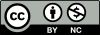 This license allows users to distribute, remix, adapt, and build upon the material in any medium or format for noncommercial purposes, and only so long as attribution is given to the Center for Taiwan Academic Research Ethics Education.    (The material is created on September 2, 2021.)